Г Л А В А   А Д М И Н И С Т Р А Ц И ИМ У Н И Ц И П А Л Ь Н О Г О     РА Й О Н А«ЛЕВАШИНСКИЙ РАЙОН» РЕСПУБЛИКИ ДАГЕСТАНП  О  С  Т  А  Н  О  В  Л  Е  Н  И  Е  № 114от  13 июля 2016 годас.ЛевашиОб утверждении Перечня муниципального имущества МР «Левашинский район», свободного от прав третьих лиц (за исключением имущественных прав субъектов малого и среднего предпринимательства)     	В целях исполнения части 4 статьи 18 Федерального закона от 27.07.2007г. №209-ФЗ «О развитии малого и среднего предпринимательства в Российской Федерации,   п о с т а н о в л я ю:1. Утвердить прилагаемый Перечень муниципального имущества МР «Левашинский район», свободного от прав третьих лиц (за исключением имущественных прав субъектов малого и среднего предпринимательства).2. Контроль за исполнением настоящего постановления возложить на Управление экономики, имущества и земельных отношений Администрации муниципального района.    Главы  Администрации   муниципального  района                                                                 М. Магомедов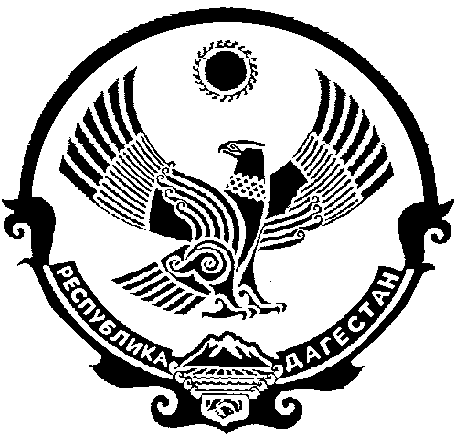 